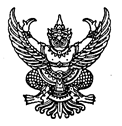 ข้อบังคับมหาวิทยาลัยธรรมศาสตร์ว่าด้วยกองทุนเพื่อเสริมสร้างความเป็นนานาชาติ (ฉบับที่ ๒) พ.ศ. ๒๕๖๖................................โดยที่เป็นการสมควรแก้ไขเพิ่มเติมข้อบังคับมหาวิทยาลัยธรรมศาสตร์ว่าด้วยกองทุนเพื่อเสริมสร้างความเป็นนานาชาติอาศัยอำนาจตามความในมาตรา ๒๓ (๔) แห่งพระราชบัญญัติมหาวิทยาลัยธรรมศาสตร์ 
พ.ศ. ๒๕๕๘ สภามหาวิทยาลัยในการประชุมครั้งที่ ๔ /๒๕๖๖ เมื่อวันที่ ๒๘ มีนาคม พ.ศ. ๒๕๖๖ ออกข้อบังคับไว้ ดังนี้	ข้อ ๑ ข้อบังคับนี้เรียกว่า “ข้อบังคับมหาวิทยาลัยธรรมศาสตร์ว่าด้วยกองทุนเพื่อเสริมสร้าง
ความเป็นนานาชาติ (ฉบับที่ ๒) พ.ศ. ๒๕๖๖”	ข้อ ๒ ข้อบังคับนี้ให้ใช้บังคับตั้งแต่วันถัดจากวันประกาศเป็นต้นไป	ข้อ ๓ ให้ยกเลิกความในข้อ ๑๒ (๒) ของของข้อบังคับมหาวิทยาลัยธรรมศาสตร์ว่าด้วยกองทุนเพื่อเสริมสร้างความเป็นนานาชาติ พ.ศ. ๒๕๖๕ และให้ใช้ความต่อไปนี้แทน	“(๒) พิจารณางบประมาณประจำปีของกองทุน”					             ประกาศ ณ วันที่   ๑๐  เมษายน  พ.ศ. ๒๕๖๖					                   (ศาสตราจารย์ สุรพล นิติไกรพจน์)                                                         	                นายกสภามหาวิทยาลัย